БАШҠОРТОСТАН РЕСПУБЛИКАҺЫ                                        РЕСПУБЛИка БАШКОРТОСТАН     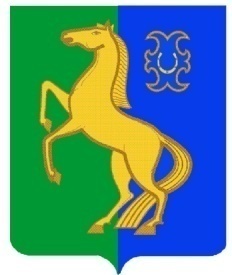      ЙƏРМƏКƏЙ районы                                             АДМИНИСТРАЦИЯ        муниципаль РАЙОНЫның                                                   сельского поселения              СПАРТАК АУЫЛ СОВЕТЫ                                                     спартакский сельсовет                                    ауыл БИЛƏмƏҺе                                                          МУНИЦИПАЛЬНОГО РАЙОНА                     ХАКИМИƏТЕ                                                                     ЕРМЕКЕЕВСКий РАЙОН452182, Спартак ауыл, Клуб урамы, 4                                                   452182, с. Спартак, ул. Клубная, 4       Тел. (34741) 2-12-71,факс 2-12-71                                                                  Тел. (34741) 2-12-71,факс 2-12-71е-mail: spartak_selsovet@maiI.ru                                              е-mail: spartak_selsovet@maiI.ru                                -           ҠАРАР                                         № 15                   ПОСТАНОВЛЕНИЕ       « 04» февраль  2019 й.                                                         « 04» февраля  2019г.Об утверждении плана антинаркотических мероприятий на территории сельского поселения Спартакский сельсовет муниципального района Ермекеевский район Республики Башкортостан на 2019 годНа основании представления прокуратуры № 33а-2019/4137 от 21.01.2019 г. «Об устранении нарушений законодательства о наркотических средствах и психотропных веществах», Администрацией сельского поселения Спартакский сельсовет муниципального района Ермекеевский район Республики Башкортостан разработан и принят план антанаркотических мероприятий на территории сельского поселения Спартакский сельсовет МР Ермекеевский район Республики Башкортостан на 2019 год.В целях реализации Федерального Закона №3-ФЗ от 08.01.1998г. «О наркотических средствах и психотропных веществах», Указа Президента РФ № 690 от 09.06.2010г. «Об утверждении Стратегии государственной антинаркотической политики Российской Федерации до 2020 года», Федерального Закона № 120-ФЗ от 24.06.1999г. «Об основах системы профилактики безнадзорности и правонарушений несовершеннолетних» и Федерального Закона № 131-ФЗ от 06.10.2003г. «Об общих принципах организации местного самоуправления в Российской Федерации», обеспечения координации деятельности территориальных органов исполнительной власти и органов местного самоуправления по противодействию незаконному обороту наркотических средств, психотропных веществ и их прекурсоров,ПОСТАНОВЛЯЮ:Создать антинаркотическую комиссию при администрации сельского поселения Спартакский сельсовет (приложение 1.)Утвердить план антинаркотических мероприятий на территории сельского поселения Спартакский сельсовет на 2019 год (приложение 2)Настоящее постановление вступает в силу со дня его официального опубликования.Опубликовать настоящее постановление на информационном стенде сельского поселения Спартакский сельсовет.Контроль за исполнением настоящего постановления оставляю за собой.Глава сельского поселенияСпартакский сельсовет                                             Ф.Х.ГафуроваПриложение № 1 к постановлению администрации сельского поселения Спартакский сельсовет МР Ермекеевский район РБот04.02.2019 г.     № 15Состав антинаркотической комиссии при администрации сельского поселения Спартакский сельсоветПредседатель комиссии -   Гафурова Ф.Х. – глава сельского поселения Спартакский сельсовет муниципального района Ермекеевский район Республики БашкортостанЗаместитель председателя -         Павлова Е.Т. - депутат Совета сельского поселения Спартакский сельсовет муниципального района Ермекеевский район Республики БашкортостанСекретарь комиссии -                Карпова Н.Р. –специалист администрации сельского поселения Спартакский сельсовет муниципального района Ермекеевский район Республики БашкортостанЧлены комиссии -                  Габидуллин Х.Х. – участковый уполномоченный отдела полиции по Ермекеевскому району                                                            Кашкирова В.В. – медсестра Спартакской СВА                                                                Воробей С.А. – директор МОБУ СОШ с.Спартак муниципального района Ермекеевский район Республики БашкортостанПриложение № 2 к постановлению администрации сельского поселения Спартакский сельсовет МР Ермекеевский район РБот  04.02.2019 г.   № 15ПЛАНантинаркотических мероприятий на территории сельского поселения Спартакский сельсовет муниципального района Ермекеевский район Республики Башкортостан на 2019 год№Наименование мероприятияИсполнитель Срок исполнения1.Проведение заседаний антинаркотической комиссииАНК1 раз в квартал2.Сбор, обобщение и анализ информации о фактах распространения наркотических средств в местах проведения культурно-массовых и досуговых молодёжных мероприятий.АНКпостоянно3.Анализ ситуации, связанной с выявлением и уничтожением наркосодержащих растенийАНКмай 2019 год4.Проведение проверок сельскохозяйственных угодий для выявления и уничтожения наркотикосодержащий растенийАНК1 и 15 числа каждого месяца с июня по октябрь 2019 года5.Проведение проверок земельных участков, принадлежащих лицам, склонным к потреблению наркотиков, на предмет выявления культивирования наркосодержащих растений и их уничтоженияАНК1 и 15 числа каждого месяца с июня по октябрь 2019 года6.Создание системы учёта незаконных посевов и очагов произрастания наркотикосодержащих растенийАНКиюнь 2019 года7.Проведение мероприятий по выявлению и уничтожению незаконных посевов и очагов дикорастущих наркотикосодержащих растенийАНКиюнь - октябрь 2019 года8.Принятие мер по пресечению рекламы запрещённых курительных смесей и смесей, не отвечающих требованиям безопасности жизни и здоровья гражданАНКпостоянно9.Патронаж семей с несовершеннолетними детьми, находящихся в социально опасном положении или иной трудной жизненной ситуацииАНКпостоянно10.Проведение цикла бесед в МОБУ СОШ с.Спартак, СДК с.Спартак, в сельской библиотеке с.Спартак о вреде наркомании и её последствиях.АНКмай-сентябрь 2019 года11.Изготовление и обновление наглядной агитации (листовок, брошюр) по профилактике потребления наркотических, психоактивных веществАНКпостоянно12.Отчёт о результатах проведённых мероприятийдо 30 октября 2019 года